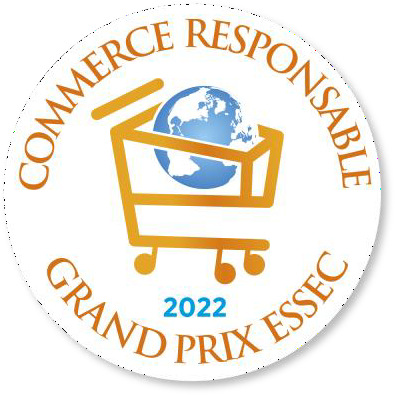 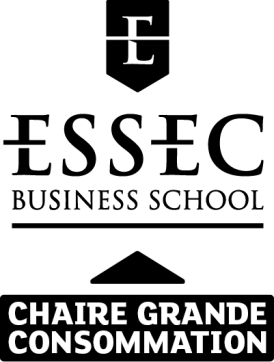 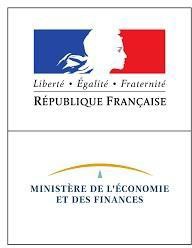 GRAND PRIX ESSEC COMMERCE RESPONSABLE 2022DOSSIER DE CANDIDATUREà nous retourner pour le 6 octobre 2021Nous vous remercions de votre intérêt pour le Grand Prix 2022. Cette édition sera menée, sous la responsabilité de Marion Caillard, par Timothé BRIHIER et Darius MIRIAN, tous deux étudiants de la Chaire Grande Consommation de l’ESSEC.Focus sur le règlement :Votre / vos dossiers sont à nous retourner à GPrixRSE-chaireGC@essec.edu pour le 6 octobre 2021accompagné(s) éventuellement de vos annexes.Merci de consulter le règlement et de vérifier votre éligibilité par le code NAF. La participation au Grand Prix de la Consommation Responsable inclut une connaissance et une acceptation du règlement du concours, disponible également à l’adresse : https://www.grandprix-distributionresponsable.com/Les participants communiqueront autour du prix qui leur aura été remis, et notamment via l’utilisation du labellauréatTous les champs sont à renseigner.Autorisation de publication des dossiers de candidature :Les participants autorisent l’organisateur à rendre public leur dossier de candidature uniquement à des finspédagogiques et de communication.Cette autorisation est accordée à la Chaire Grande Consommation de l’ESSEC, sans frais, pour une duréeillimitée.En cochant la case ci-après, vous acceptez les conditions de participation : xVotre nom, prénom et fonction : Mme Melek Kocabicak, Directrice RSE, Communication et Marque CasinoCATÉGORIE(S) DANS LA(LES) QUELLE (S) VOUS CANDIDATEZ (Merci de cocher toutes les catégories pour lesquelles vous déposez un dossier en cliquant sur chaque case concernée) :Écrire en toute lettre la catégorie concernée par ce dossier : Mention spéciale des étudiantsNom de l’initiative : Casino en soutien au pouvoir d’achat des étudiantsINSÉREZ ICI VOTRE LOGO (si vous souhaitez communiquer sur une marque, insérez le logo de la marque):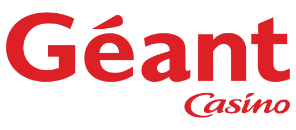 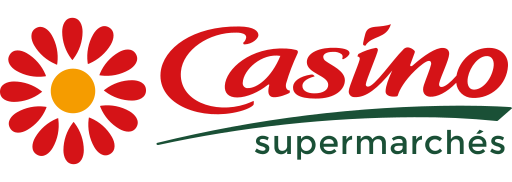 PRÉSENTATION SYNTHÉTIQUE DE L’INITIATIVE1/ Date de l’initiative : année scolaire 2021- 20222/ Pitch (résumé en 10 lignes max du projet)Cette description pourra être reprise sur des supports de communication visant à présenter les différents projets.PRÉSENTATION DÉTAILLÉE DE L’INITIATIVECritère 1 - Caractère innovant3/ Caractère rupturiste / innovant du projet :En quoi votre réalisation va-t-elle au-delà ou est-elle en avance par rapport :Aux pratiques existantes au sein de votre entreprise ?Aux pratiques existantes dans d’autres groupes ou aux usages du secteur ?Aux contraintes légales ou réglementaires ?Critère 2- Mise en œuvre et communication4/ Qui a initié le projet (département, fonction) - Responsable de la mise en œuvre ?5/ Stratégie de déploiement de l’initiative :Quelles ont été les étapes et dates clés de la mise en place ?Quelle est l’ampleur de la mise en œuvre (nombre de collaborateurs, de sites, de produits concernés etc.) ?Comment	avez-vous	appréhendé	et	géré	les	enjeux	économiques	dans	le	déploiement	del’initiative (investissement requis) ?6/ Implication des collaborateurs de l’entreprise dans le déploiement de l’initiative :Quels moyens et quelles actions votre entreprise a-t-elle mis en place pour mobiliser et former les collaborateurs impliqués dans le projet ?De quelle façon communiquez-vous autour de cette initiative en interne ?7/ Partenariats noués pour mettre en œuvre le projet 8/ Comment avez-vous impliqué vos clients et les parties prenantes liées au projet ?Quelles actions d’éducation, d’information, de communication aux consommateurs et aux parties prenantes, notamment pour faire évoluer leurs comportements, avez-vous mises en place autour de ce projet (supports, moyens, budgets etc.) ? Joindre un exemple de communication.Critère 3 - Impact et résultats9/ Résultats quantitatifs et économiques de cette initiativeIndicateurs clésÉvolution et chiffres bruts (départ/ à date/ évolution).10/ Comment cette initiative a-t-elle été perçue en interne et/ou en externe (clients, fournisseurs, consommateurs, partenaires etc.) ?Donnez des exemples (ou témoignages) de sites (ou de personnes) emblématiques de la réussite de la mise en œuvre de l’initiative, reconnaissances obtenues.11/ Quelles ont été les pratiques modifiées suite à ce projet :En interne (comportements, méthode de travail, perception du changement etc.) ?En externe vis-à-vis des clients, fournisseurs, partenaires etc., envers l’environnement, la société ?12/ Le projet a-t-il été rentable pour votre entreprise, ou a-t-il présenté un intérêt économique en plus de la création de valeur RSE ? (Donnez des résultats quantitatifs)Critère 4 - Vision13/ Quel est l’objectif à court / moyen / long terme de votre projet ? (Donnez des indicateurs qualitatifs et quantitatifs)14/ En quoi cette initiative s’inscrit-elle dans la vision et dans la mission de votre entreprise, ou la fait-elle évoluer ?Annexes (2 fichiers maximum)Y a-t-il d’autres éléments utiles que vous souhaiteriez apporter au jury ?RAPPELLa participation au Grand Prix ESSEC du Commerce Responsable inclut une connaissance et une acceptation du règlement du concours (cf. : fin de ce document). Règlement à télécharger sur le site www.grandprix- distributionresponsable.comLe dossier de candidature complété est à retourner par mail à : GPrixRSE-chaireGC@essec.eduDate limite de remise des dossiers : 6 octobre 2021Pour toute information complémentaire, n’hésitez pas à consulter le site internethttp://grandprix-distributionresponsable.com/, ou nous contacter GPrixRSE-chaireGC@essec.edu1	Réduction de l’impact environnemental☐2	Offre de produits et services développement durable☐3	Projet collaboratif de la distribution et de ses partenaires☐4	Services et informations au bénéfice du consommateur☐5	Ressources humaines☐6	Engagement solidaire et sociétal☐7	Mention spéciale des étudiantsx8	Grand prix RSE–dossier complémentaire à télécharger sur le site☐